Scheda di iscrizione al seminarioIL GRIDO DELLA TERRA, IL GRIDO DEI POVERICorso per religiosi e religiose 2-3-4 settembre Certosa 1515, via Sacra di San Michele, 51 – Avigliana (TO) Cognome _____________________________Nome ___________________________    Indirizzo______________________________________________________________  Città_______________________________ Provincia ________ Cap______________    Mail_________________________________ Cell. ____________________________                                                Data di nascita___/__/__  Ente di appartenenza ________________________________ N.B.: Indicare l’indirizzo di posta elettronica in quanto è indispensabile per comunicare in tempo utile eventuali modifiche e per l’invio di               materiali.Costo del corso: offerta libera. La quota, ad offerta libera del corso, non comprende i pasti (facoltativi) e il pernottamento (facoltativo) nella struttura della Certosa di Avigliana. - Per informazioni relative al corso: Ornella Vigna, tel. 011. 3841049 – Cell. 342-3850062, (lun-ven. 09.00 – 17.00). - La residenzialità durante le giornate di formazione è ritenuta di fondamentale importanza.- I costi e le informazioni relative alla permanenza o ai pasti nella struttura della Certosa di Avigliana vanno chiesti e concordati, con anticipo, rivolgendosi alla stessa struttura al: tel. 0119313638 dalle ore 9.00 alle 17.00; info@certosa1515.org . I posti per il pernottamento nella struttura sono limitati, si consiglia di prenotare con anticipo. - È possibile richiedere il servizio di trasporto dalla stazione di Avigliana alla Certosa 1515 (distanza difficilmente percorribile a piedi). - Per usufruire del servizio di trasporto occorre prenotarlo con anticipo contattando direttamente la Certosa 1515. - Eventuali esigenze sono da segnalare al momento della prenotazione nella struttura Certosa 1515. - Il programma potrebbe subire delle minime variazioni.I dati personali verranno trattati elettronicamente e utilizzati esclusivamente dall’Associazione Casacomune per l’invio di informazioni sulle proprie iniziative. Ai sensi del GDPR 2016/679 sarà possibile esercitare i relativi diritti, fra cui consultare, modificare e far cancellare i dati personali. Si autorizza alla trattazione dei dati personali ai sensi della legge GDPR 2016/679 : □ SI □ NOData ______/__/__ Firma________________……………………………………………………………………….……………………………………………………………………………………………………Casacomune – aps, Corso Trapani 91, 10141 Torino - Tel. 0113841049; casacomune.laudatoqui@gmail.com Fax 011.3841092 – C.F. 97841670017 – P.I. 12033630018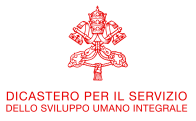 